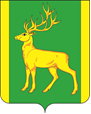 РОССИЙСКАЯ  ФЕДЕРАЦИЯИРКУТСКАЯ  ОБЛАСТЬАДМИНИСТРАЦИЯ МУНИЦИПАЛЬНОГО ОБРАЗОВАНИЯКУЙТУНСКИЙ РАЙОНП О С Т А Н О В Л Е Н И Е«24» мая 2021 г.	                                р.п. Куйтун		                                  № 720-п.Об утверждении Порядка подготовки документации по планировке территории, разрабатываемой на основании решений администрации муниципального образования Куйтунский районВ соответствии с пунктом 20 статьи 45 главы 5 Градостроительного кодекса Российской Федерации, пунктом 15 части 1 статьи 15 Федерального закона от 6 октября 2003 г. № 131-ФЗ «Об общих принципах организации местного самоуправления в Российской Федерации», руководствуясь ст. ст. 37, 46 Устава муниципального образования Куйтунский район, администрация муниципального образования Куйтунский район П О С Т А Н О В Л Я Е Т:Утвердить Порядок подготовки документации по планировке территории, разрабатываемой на основании решений администрации муниципального образования Куйтунский район (Приложение 1).Постановление администрации муниципального образования Куйтунский район от 06 июля 2017 г. № 294-п «Об утверждении Положения о порядке подготовки документации по планировке территории, разрабатываемой на основе решений органов местного самоуправления муниципального образования Куйтунский район и решений органов местного самоуправления сельских поселений» считать утратившим силу.3. Начальнику организационного отдела управления по правовым вопросам, работе с архивом и кадрами администрации муниципального образования Куйтунский район Рябиковой Т.А.:- опубликовать настоящее постановление в газете «Вестник Куйтунского района»;- разместить в сетевом издании «Официальный сайт муниципального образования Куйтунский район» в информационно-телекоммуникационной сети «Интернет» куйтунскийрайон.рф4. Архивному отделу управления по правовым вопросам, работе с архивом и кадрами администрации муниципального образования Куйтунский район (Хужеевой Е.В.) внести информационную справку в оригинал постановления администрации муниципального образования Куйтунский район № 294-п от 06 июля 2017 г. о дате признания его утратившим силу.5. Настоящее постановление вступает в силу после его официального опубликования.6. Контроль за исполнением данного постановления возложить на отдел архитектуры, строительства администрации муниципального образования Куйтунский район (Путова О.В.)Мэр муниципального образования Куйтунский район 	                                                                                                    А.П. Мари						Приложение 1к постановлению администрации муниципального образования Куйтунский район от «24» мая 2021г.  № 720-п.Порядок подготовки документации по планировке территории,разрабатываемой на основании решений администрации муниципального образования Куйтунский район1. Общие положения1.1 Настоящий Порядок разработан в соответствии со статьями 41 – 46 Градостроительного кодекса Российской Федерации и применяется при подготовке документации по планировке территории, разрабатываемой на основании решений администрации муниципального образования Куйтунский район.Случаи, при которых подготовка документации по планировке территории является обязательной, установлены частью 3 статьи 41 Градостроительного кодекса Российской Федерации.Назначение, виды, состав документации по планировке территории, общие требования к документации по планировке территории установлены Градостроительным кодексом Российской Федерации, нормативными правовыми актами Российской Федерации, Иркутской области.Органом, уполномоченным осуществлять действия, предусмотренные статьями 41 - 46 Градостроительного Кодекса Российской Федерации, является администрация муниципального образования Куйтунский район в лице отдела архитектуры, строительства администрации муниципального образования Куйтунский район (далее – ОАС).В случае, если размещение:           - объектов местного значения муниципального района, предусмотренных пунктом 1 части 3 статьи 19 Градостроительного кодекса РФ,           - объектов местного значения поселения, предусмотренных пунктом 1 части 5 статьи 23 Градостроительного кодекса Российской Федерации,не предусмотрены Схемой территориального планирования муниципального района и, соответственно, генеральными планами поселений - не допускается подготовка документации по планировке территории, предусматривающей размещение указанных объектов. (часть 6 ст. 45)*В случаях, установленных Постановлением Правительства РФ от 3 декабря 2014 г. № 1300 «Об утверждении перечня видов объектов, размещение которых может осуществляться на землях или земельных участках, находящихся в государственной или муниципальной собственности, без предоставления земельных участков и установления сервитутов», подготовка документации по планировке территории для размещения объектов капитального строительства и линейных сооружений не требуется.Порядок подготовки 2.1. Администрация муниципального образования Куйтунский район принимает решение о подготовке документации по планировке территории в форме постановления администрации, в следующих случаях:1) документация по планировке территории, предусматривает размещение объектов местного значения муниципального района и иных объектов капитального строительства, размещение которых планируется на территориях двух и более поселений в границах муниципального района, за исключением случаев размещения объектов федерального значения и объектов регионального значения; (часть 4 ст. 45)*2)  документация по планировке территории предусматривает размещение объекта местного значения муниципального района, финансирование строительства, реконструкции которого осуществляется полностью за счет средств местного бюджета муниципального района, и размещение которого планируется на территориях двух и более муниципальных районов, имеющих общую границу, в границах субъекта Российской Федерации по согласованию с муниципальными районами, на территориях которых планируется строительство, реконструкция такого объекта; (часть 4.1 ст. 45)*3) документация по планировке территории предусматривает размещение объекта местного значения сельского поселения, финансирование строительства, реконструкции которого осуществляется полностью за счет средств местного бюджета сельского поселения, и размещение которого планируется в границах сельского поселения; (часть 5 ст. 45)*4) документация по планировке территории предусматривает размещение объекта местного значения сельского поселения, финансирование строительства, реконструкции которого осуществляется полностью за счет средств местного бюджета сельского поселения и размещение которого планируется на территориях двух и более поселений, имеющих общую границу, в границах муниципального района, по согласованию с иными поселениями, на территориях которых планируется строительство, реконструкция такого объекта; (часть 5.1 ст. 45)*5) на основании предложений физических или юридических лиц о подготовке документации по планировке территории.2.1.1. Подготовку постановления администрации муниципального образования Куйтунский район о принятии решения о разработке документации по планировке территории в соответствии с пунктом 2.1 настоящего положения, осуществляет ОАС в срок не более 14-ти рабочих дней со дня получения письменного информирования о необходимости разработки такой документации от мэра муниципального образования Куйтунский район, главы сельского поселения, физических или юридических лиц.2.2. Решение о подготовке документации по планировке территории подлежит опубликованию в порядке, установленном для официального опубликования муниципальных правовых актов, иной официальной информации, в течение трех дней со дня принятия такого решения и размещается в сетевом издании «Официальный сайт муниципального образования Куйтунский район» в информационно-телекоммуникационной сети  «Интернет».2.3. Со дня опубликования решения о подготовке документации по планировке территории физические и юридические лица в течение 10 рабочих дней в письменной форме вправе представить в администрацию муниципального образования Куйтунский район свои предложения о порядке, сроках подготовки и содержании документации по планировке территории. (часть 3 ст. 46)*2.4. Решения о разработке документации по планировке территории принимаются самостоятельно в случаях, предусмотренных частью 1.1. статьи 45 Градостроительного кодекса Российской Федерации.        Субъекты, предусмотренные частью 1.1. статьи 45 Градостроительного кодекса Российской Федерации, самостоятельно уведомляют глав поселений, муниципальных районов о принятом решении в десятидневный срок со дня принятия решения. (часть 7 ст. 45)*2.5. Администрация муниципального образования Куйтунский район обеспечивает подготовку документации по планировке территории, за исключением случаев, предусмотренных частью 1.2. статьи 45 Градостроительного кодекса Российской Федерации.2.6. Подготовка документации по планировке территории может осуществляться самостоятельно администрацией района в случае наличия технического обеспечения либо привлекаемыми на основании муниципального контракта, заключенного в соответствии с законодательством Российской Федерации о контрактной системе в сфере закупок товаров, работ, услуг для обеспечения муниципальных нужд иными лицами, за исключением случаев, предусмотренных частью 1.1 статьи 45 Градостроительного кодекса Российской Федерации. (часть 8 ст. 45)2.7. ОАС, в течение 10-ти дней со дня принятия решения о подготовке документации по планировке территории, направляет уведомление о принятом решении главе муниципального района, поселения, применительно к территории которых принято такое решение. (часть 7 ст. 45).2.8. Подготовка документации по планировке территории, решение о разработке которой принимается администрацией муниципального образования Куйтунский район, осуществляется в соответствии с документами территориального планирования.  (часть 11 ст. 45)2.9. В случае, если документация по планировке территории предусматривает размещение объектов местного значения муниципального района на территориях поселений и лицами, указанными в пунктах 3 и 4 части 1.1 статью 45 Градостроительного кодекса РФ, за исключением объектов федерального и регионального значения, подготовка документации осуществляется на основании:       - документов территориального планирования;       - правил землепользования и застройки (за исключением подготовки документации по планировке территории, предусматривающей размещение линейных объектов);       - лесохозяйственного регламента;       - положения об особо охраняемой природной территории;       - в соответствии с программами комплексного развития систем: коммунальной, транспортной и социальной инфраструктур;       - нормативами градостроительного проектирования;       - комплексными схемами организации дорожного движения;       - требованиями по обеспечению эффективности организации дорожного движения;         - требованиями технических регламентов;       - сводов правил с учетом материалов и результатов инженерных изысканий;       - границ территорий выявленных объектов культурного наследия;       - границ зон с особыми условиями использования территорий. (часть 10 ст. 45)*2.10. Документация по планировке территории подлежит согласованию с муниципальными районами и органами местного самоуправления поселений в границах которых предусматривается размещение объекта. Срок согласования - в течение 15-ти рабочих дней со дня поступления им указанной документации. (части 4,1; 5.1 ст. 45)*2.11. В случае отказа в согласовании одного или нескольких:         - органов местного самоуправления муниципальных районов, поселений, ОАС, в соответствии с частью 3 и частью 4 постановления Правительства РФ от 31 марта 2017 г. № 403 «Об установлении требований к составу и порядку работы согласительных комиссий по рассмотрению разногласий органов исполнительной власти субъектов Российской Федерации, органов местного самоуправления муниципальных районов, городских округов, поселений в отношении документации по планировке территории, предусматривающей размещение объекта регионального значения или объекта местного значения муниципального района, городского округа, поселения», направляет соответствующий пакет документов в Службу архитектуры Иркутской области в течении 7-ми рабочих дней со дня получения последнего отказа в согласовании (согласования); (часть 4.2 ст. 45)*         - органов местного самоуправления поселений, ОАС, в соответствии с постановлением Правительства РФ от 31 марта 2017 г. № 403 «Об установлении требований к составу и порядку работы согласительных комиссий по рассмотрению разногласий органов исполнительной власти субъектов Российской Федерации, органов местного самоуправления муниципальных районов, городских округов, поселений в отношении документации по планировке территории, предусматривающей размещение объекта регионального значения или объекта местного значения муниципального района, городского округа, поселения», в течении 25-ти рабочих дней со дня получения последнего отказа в согласовании (согласования), создает согласительную комиссию. (часть 5.2 ст. 45)*